                                      (( السيـــــــــــرة الذاتيـــــــــــــة((	
   1.  المعلــــومات الشخصيــــة  :
          ـ الاســــــــــــــــــــم :  مصطفى عبدالغني عبدالعزيز
          ـ  الجنـــــــــــــــــس :        ذكر                    ـ  الحالة الاجتماعية :  متزوج
          ـ  الجنســـــــــــــــية :    عراقية                        ـ  الديانة :  مسلم
          ـ  تاريخ ومكان الميلاد :      1995 كوت
          ـ  العنــــــــــــــــوان :  واسط / كوت
             E.MAIL: mustafa.abdulgani@mtu.edu.iq                                                                                                                   
          ـ  اللغة الأم :   اللغة العربية                 ،    اللغات الأخرى :          اللغة الانكليزية               ( قراءة ، كتابة ، تكلم ، فهم )  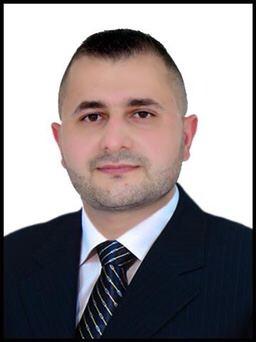 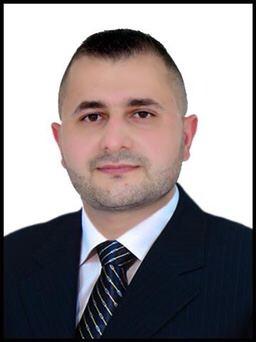           ـ  اللقب العلمي: مدرس مساعد          ـ  الوظيفة الحالية:   استاذ جامعي في المعهد التقني كوت	
    2.   الشهادات  العلمية(المؤهـــــلات الأكاديمية)       :3.  الوظائف التي شغلها:4.  الخبـــــــــــــــــــــــــــــرة (الخبرات الاكاديمية و التخصصية):  التدريس في التعليم العالي :الخبرات العلمية و التطبيقية:الأستشارات في مجال التخصص:الخبرات الادارية: 5 .  الـدورات و الموتمرات  و ورش العمل :6.  البـحوث و الدراسات المنجزة المنشورة و التي في الانـجــــــــــاز  :    7.  المهـــــــــــــــــــــــــــــارات  :   8.  الهوايــــــــــــــــــــــــــــــات  :    9.  الجمعيات و النقابــــــــــات   :        نقابة المهندسين     10.  الاخـــــــــــــــرى  : Curriculum Vitae
     1.  Personal information :                                                     
           -  Name: Mustafa abdulgani abdulazeez           -  Permanent Address                 E.MAIL:            mustafa.abdulgani@mtu.edu.iq                                           
           -  Place and date of Birth:.kut 1995
           - Place of Residence: kut - wasit
           -  Nationality: Iraqi           -  Sex: male           -  Social status: married           -  Mother Tongue:  Arabic              ;  Other Language:   English            (read, write, speak & understand).        -   Scientific  Title : Lecturer        -   Current job: Lecturer at the Technical Institute of Kut
     2.  Academic Qualifications:       3. Jobs filled:      4.  Experience (academic and specialized):  • Teaching in higher education:• Scientific and applied expertise:Counseling in the field of specialization:Administrative experience:   5.  Courses, conferences and workshops :     6.   Research  & Studies were published & in achievement :7.  skills : 
8.   The Hobbies :   9.  Associations and unions :         Iraqi Engineers union  10.  Others:  تالدرجة العلمية( دكتوراه ، ماجستير ، بكالوريوس )الكلية الجامعةالبلدسنة الحصول على المؤهل1.ماجستيرالهندسةواسطالعراق20222.بكالوريوسالهندسةواسطالعراق20163.تالوظيفةتاريخ الالتحاق بهاالكلية/الجامعة12345تالمادة الدراسيةالمرحلة القسمالكلية / المعهدالسنة الدراسية1.ميكانيك التربةالثانيةالبناء والانشاءاتالمعهد التقني-كوت2023-20242.مشروع الثانيةالبناء والانشاءاتالمعهد التقني-كوت2023-20243.مواد انشاءالاولىالبناء والانشاءاتالمعهد التقني-كوت2022-20234.مواد انشاءالاولىالبناء والانشاءاتالمعهد التقني-كوت2019-20205.6.7.8.9.تملخص الخبرةالجهة المستفيدةالسنة1.الاشراف على بحوث طلبةالمعهد التقني - كوت20232.الاشراف على التدريب الصيفي للطلبةمديرية زراعة واسط20173.اعداد الكشوفات التخمينيةالمعهد التقني - كوت20174.المساعدة في الاشراف على اكساء ساحات المعهدالمعهد التقني - كوت20175.6.7.8.9.10.تملخص الاستشارةالجهة المستفيدةالسنة1.استشاري مختبر الفحوصات الانشائيةالمعهد التقني - كوت20222.الاشراف على صيانة الاقسام الداخليةالمعهد التقني - كوت20183.الاشراف على صيانة القاعات الدراسية لقسم التحليلات المرضيةالمعهد التقني - كوت20184.الاشراف على مشروع بناء مول وكراج متعدد الطوابقشركة فلك للاستثمارات20185.6.7.8.9.10.تملخص الخبرة الأداريةالجهة المستفيدةالسنة1.اللجنة الامتحانيةالمعهد التقني - كوت20232.مسؤول مختبر الفحص الانشائيالمعهد التقني - كوت20233.ادارة مختبر الفحوصات الانشائيةالمعهد التقني - كوت20194.اللجنة التحضيرية الرئيسية للمؤتمر العلمي الدولي الاول للتخصصات الطبية والصحيةالمعهد التقني - كوت20185.رئيس لجنة المشترياتالمعهد التقني - كوت2018تاسم الدورة/ المؤتمر/ الورشةمكان الانعقادمكان الانعقادمكان الانعقادتاريخ انعقادهاتاسم الدورة/ المؤتمر/ الورشةالكلية الجامعةالبلدتاريخ انعقادها1.دورة التحليل الاحصائي spssالمعهد التقني - كوتالجامعة التقنية - الوسطىالعراق28/1 – 1/2/20242.دورة فحوصات الخرسانةالمعهد التقني - كوتالجامعة التقنية الوسطىالعراق12-16/3/20233.دورة طرائق التدريس مركز التعليم المستمرالجامعة التقنية الوسطى العراق 8-19/1/20234.دورة استخدام اجهزة التسوية في اعمال المساحةالمعهد التقني - كوتالجامعة التقنية الوسطىالعراق19-23/5/20195.دورة الفحوصات الانشائية لمواد البناءالمعهد التقني -كوتالجامعة التقنية الوسطىالعراق(31-3)-(8-4)/20196.دورة المختبر التعليمي الجيد GLPالكلية التقنية الاداريةالجامعة التقنية الوسطىالعراق7-11/10/20187.دورة النمذجة المختبرية للمواد الانشائية وتدقيق نتائج الفحوصات مركز تدريب واسط-العراق1-5/7/20188.اساسيات ادارة المشاريع نقابة المهندسين-العراق)31-3 (-)  4-_4(/20189.دورة الرسم الهندسي باستخدام sketch upالمعهد التقني -كوتالجامعة التقنية الوسطى العراق24-28/12/201710تعنوان البحث/ الدراسةمفرد / مشتركمجلة النشر1.Tuning ANN Hyperparameters by CPSOCGSA, MPA, and SMA for Short-Term SPI Drought ForecastingمشتركAtmosphere2.Drought Forecasting: A Review and Assessment of the Hybrid Techniques and Data Pre-ProcessingمشتركHydrology3.Water quality index forecast using artificial neural network techniques optimized with different metaheuristic algorithmsمشتركModeling Earth Systems and Environment4.A novel approach for predicting the standardised precipitation index considering climatic factorsمشتركمجلة واسط للعلوم الهندسية5.6.7.No.Degree(PhD ; Mas ; BSC)CollegeUniversityCountryYear of qualification1.masterEngineering Wasit Iraq 20222.BachelorEngineering Wasit Iraq 20163.NOOccupationJoining Date byCollege / university1234567No.SubjectStageSectionCollege / Instituteschool yearstageStageSectionCollege / Instituteschool yearSectionSectionCollege / Instituteschool yearCollege/InstituteYear1.soil mechanicSecondBuilding and Constructionkut technical institute2023-20242.ProjectSecondBuilding and Constructionkut technical institute2023-20243.Construction materialsFirstBuilding and Constructionkut technical institute2022-20234.Construction materialsFirstBuilding and Constructionkut technical institute2019-20205.6.7.YearThe beneficiarySummary of experienceNo.2023kut technical instituteSupervising student research1.2017Wasit Agriculture DirectorateSupervising the summer training for students2.2017kut technical institutePreparing estimated statements3.2017kut technical instituteAssisting in supervising the cladding of the institute’s courtyards4.5.6.7.8.9.10.YearThe beneficiarySummary of CounselingNo.2022- Until nowkut technical instituteConsultant, Structural Testing Laboratory1.2018kut technical instituteSupervising the maintenance of internal departments2.2018kut technical instituteSupervising the maintenance of the classrooms of the Department of Pathological Analysis3.2018Falak Investments CompanySupervising the construction project of a mall and a multi-story garage4.5.6.7.8.9.10.YearThe beneficiarySummary of Administrative experienceNo.2023kut technical instituteExamination Committee1.2023kut technical instituteStructural testing laboratory manager2.2019kut technical instituteStructural Testing Laboratory Manager3.2018kut technical instituteMain Preparatory Committee for the First International Scientific Conference for Medical and Health Specialties4.2018kut technical instituteProcurement Committee5.6.7.8.9.10.No.Courses, Conferences / workshops NamePlacePlacePlaceDate of sessionNo.Courses, Conferences / workshops NameCollegeUniversity Country Date of session1.SPSS program, coursekut technical instituteMiddle Technical UniversityIraq28/1 – 1/2/20242.concrete test, coursekut technical instituteMiddle Technical UniversityIraq12-16/3/20233.Teaching methods, courseContinuing Education centerMiddle Technical UniversityIraq8-19/1/20234.Using leveling devices in surveying works, coursekut technical instituteMiddle Technical UniversityIraq19-23/5/20195.Structural testing course for building materialskut technical instituteMiddle Technical UniversityIraq(31-3)-(8-4)/20196.GLP courseManagement Technical CollegeMiddle Technical UniversityIraq7-11/10/20187.Selection of samples of construction materials and auditing of test resultstraining center wasit-Iraq1-5/7/20188.Project management basicsIraqi Engineers union-Iraq31-(3 -( 4-4)/20189.Engineering drawing course using sketch-upkut technical instituteMiddle Technical UniversityIraq24-28/12/201710.No.Research  /study Title Single / SharedPublishing Journal1.Tuning ANN Hyperparameters by CPSOCGSA, MPA, and SMA for Short-Term SPI Drought ForecastingsharedAtmosphere2.Drought Forecasting: A Review and Assessment of the Hybrid Techniques and Data Pre-ProcessingsharedHydrology3.Water quality index forecast using artificial neural network techniques optimized with different metaheuristic algorithmssharedModeling Earth Systems and Environment4.5.A novel approach for predicting the standardised precipitation index considering climatic factorsshared Wasit Journal of Engineering Sciences6.7.8.9.10.